e-Mentorship Connect Job Description Form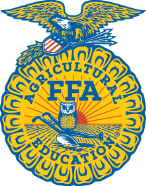 Montana FFA FoundationThank you for choosing to participate in the e-Mentorship Connect program! To help ensure that we find a qualified FFA member to join your team, please fill out the criteria listed on this page in the boxes provided.Job Title & Company Internship /  Tri-State Truck & Equipment Inc.Required Education (if applicable) High School Junior or BetterRequired skills (if applicable) Able to take & follow directions, being mechanically incline & safety mindedJob duties and responsibilities Working with the service writer on various duties from filling out rental return forms, putting away parts, working on HD trucks & Equipment & general clean-up of the facility & groundsExpected pay Hourly rate: 12.00Stipend:Daily/weekly working hours Full time or part time available Monday through FridayApproximate dates of employmentStart date: ImmediatelyEnd date: OpenDeadline to applyDate: N/AContact informationName: John SibertTitle:Service managerPhone:406-671-2416Contact informationPhysical address:200 Floss Flat RD #1Belgrade MT 59714Mailing Address:PO Box 1298 Billings MT  59103E-mail:johns@tste.comHow to applyInstructions: send resume or callURL (if applicable):